LITERACY COMMON CORE STANDARDSWRITING STANDARD #6 (9-10) Use technology, including the internet, to produce, publish, and update individual or shared writing products, taking full advantage of technology’s capacity to link in other information and to display information flexibly and dynamically.(11-12)Use technology, including the internet, to produce, publish, and update individual or shared writing products in response to ongoing feedback including new arguments or information.LITERACY STRATEGY: Make a MagazineCTE CONTENT: Class newsletter – any classCTE PROJECT/ASSIGNMENT: Use of magazineMake a digital magazine; write, proof, editwww.Flipsnack.com (example of one of many free sites)Hard copy or digital shareStudent project on each unit to upload to school website or teacher classroom website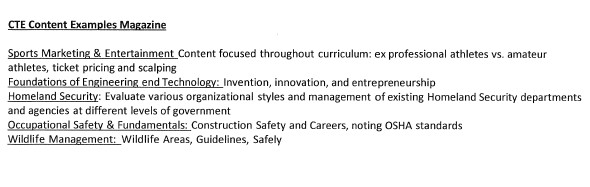 